Загальноосвітня школа І – ІІІ ступенів с. Великі ТрояниПришкільний табір «Веселка»2015 рік3 червня 2015 р. Урочисте відкриття табірної зміни Святковий концерт «Здрастуй, літо!»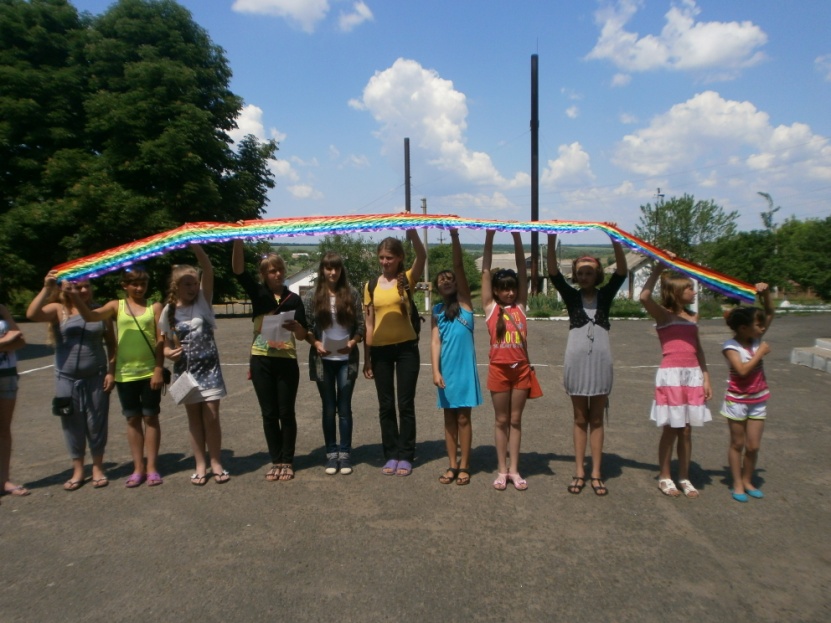 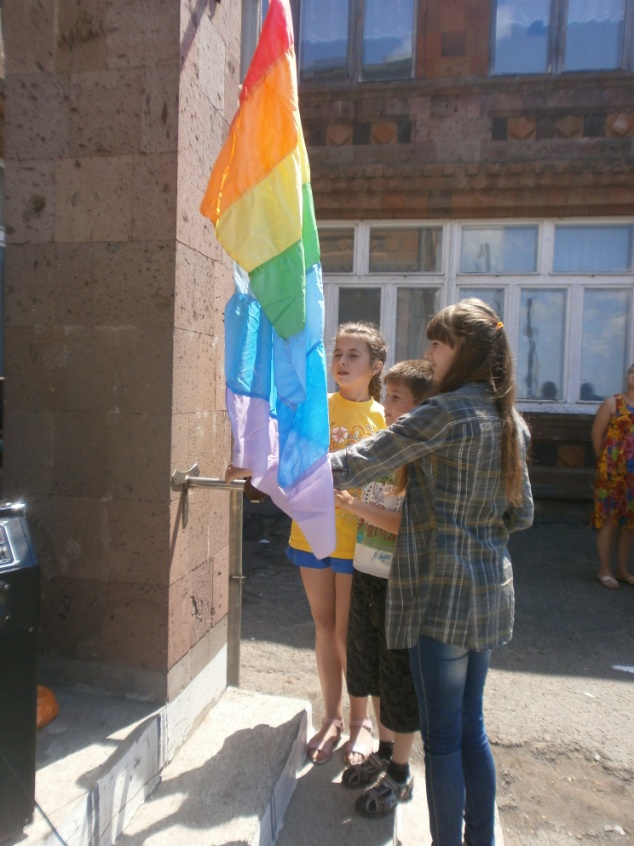 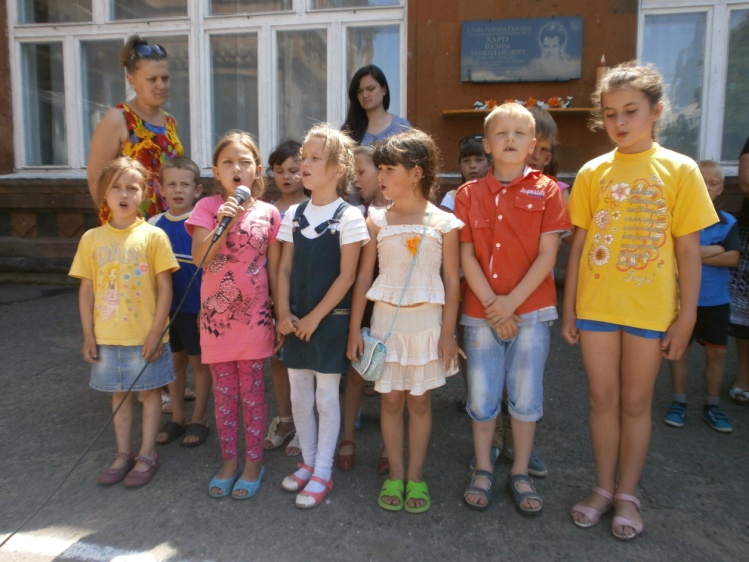 4 червня 2015 р.День творчостіКолективне виготовлення плакатів «Долоньки єднання»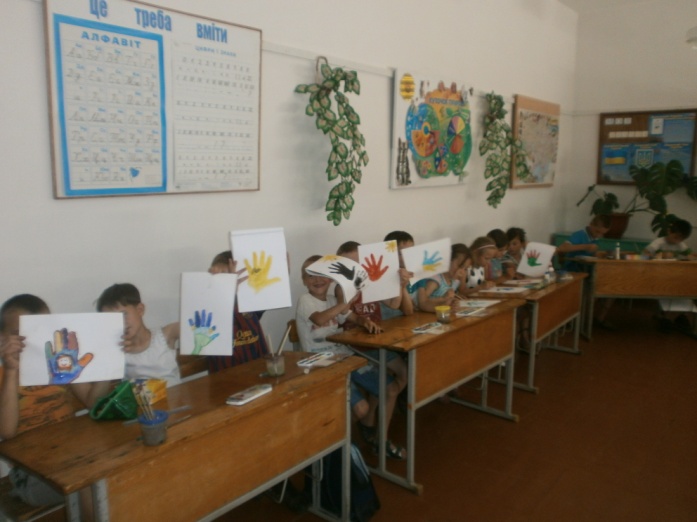 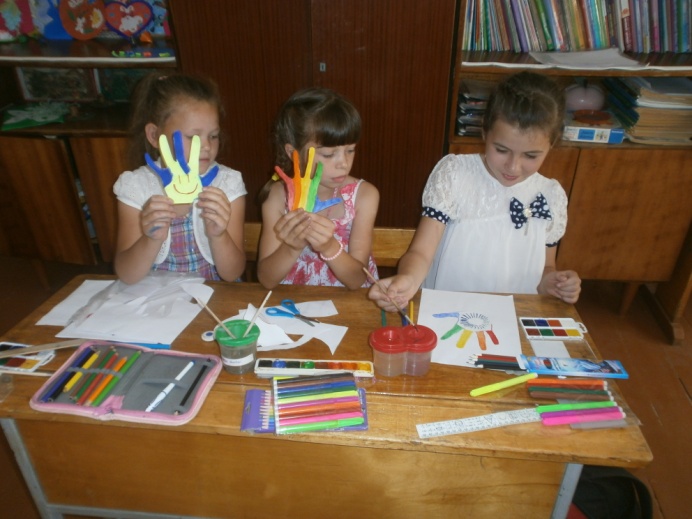 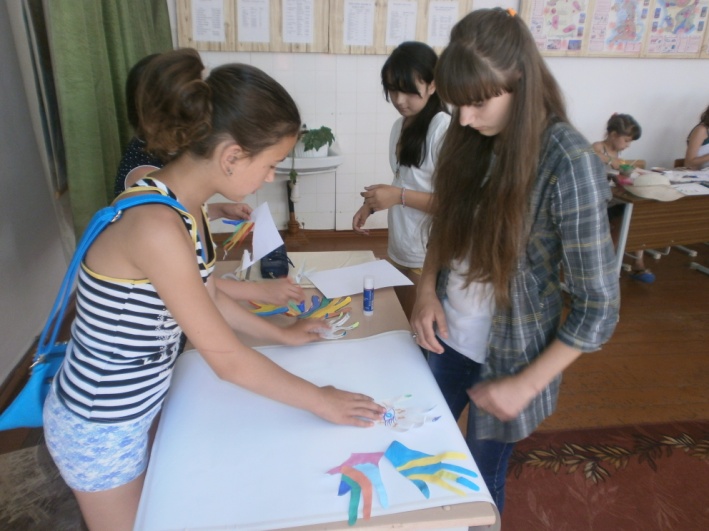 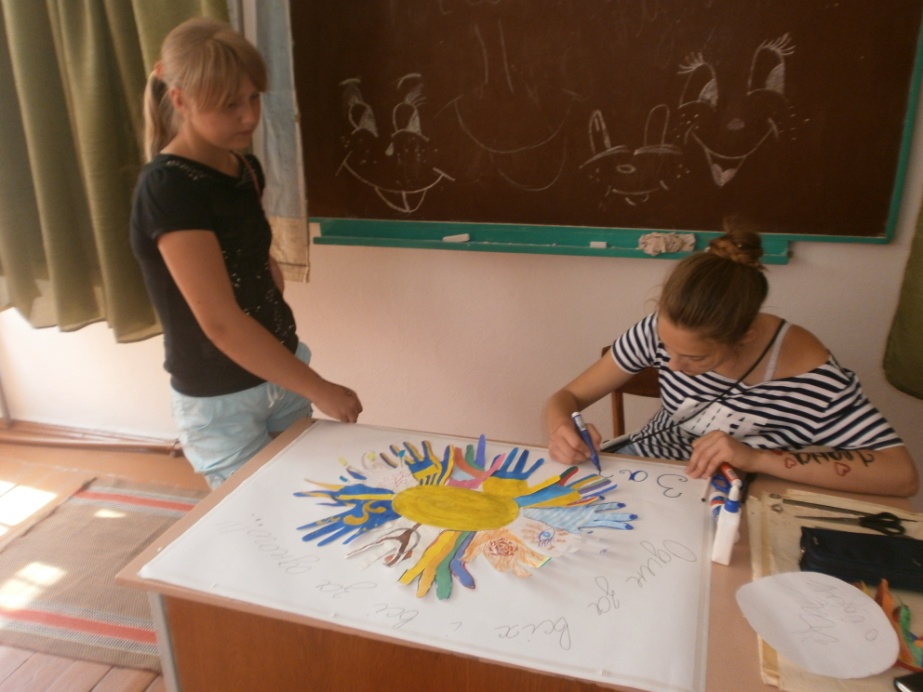 5 червня День книгиУрок у школі допитливих «Хочу все знати»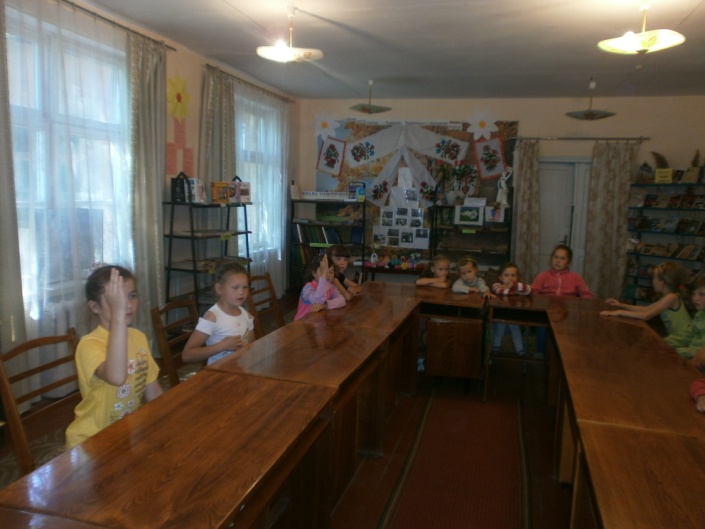 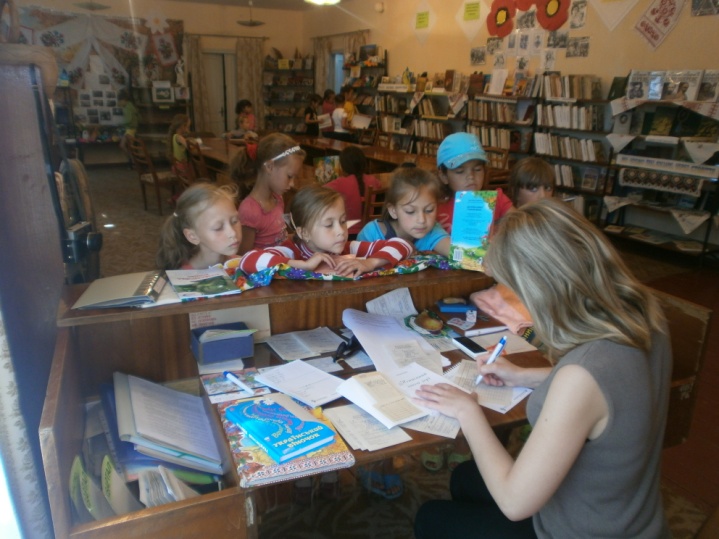 Зустріч з улюбленими літературними героями Мавкою та Дюймовочкою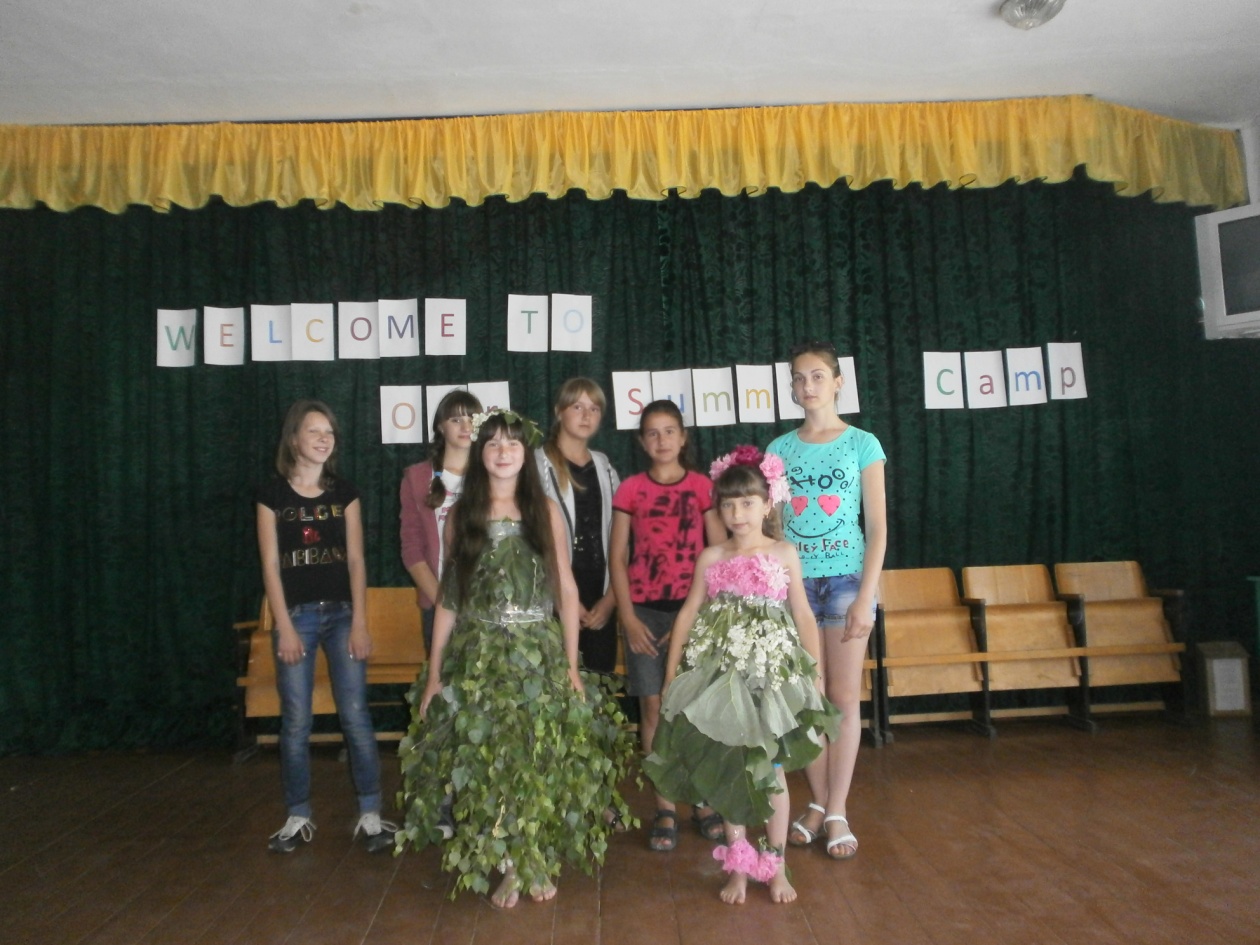 8 червняДень спорту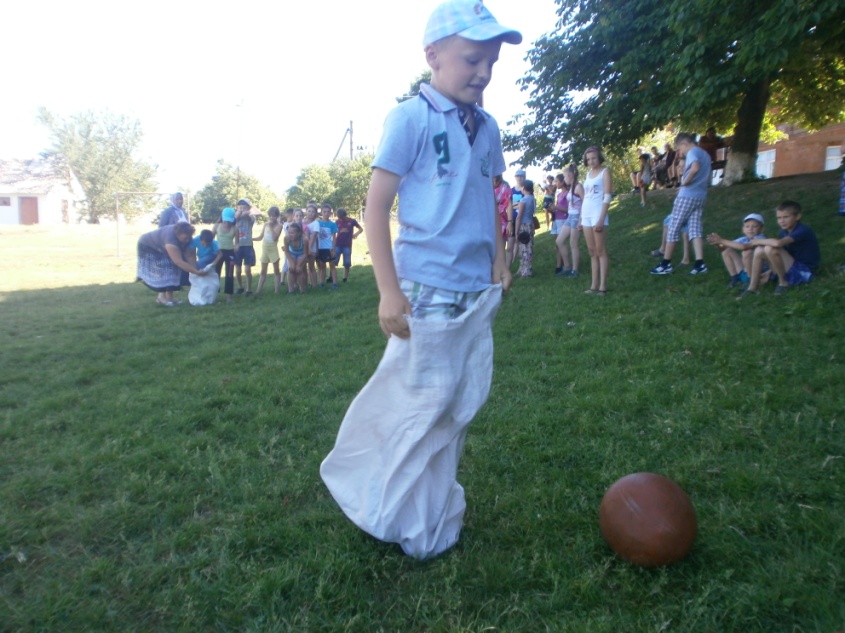 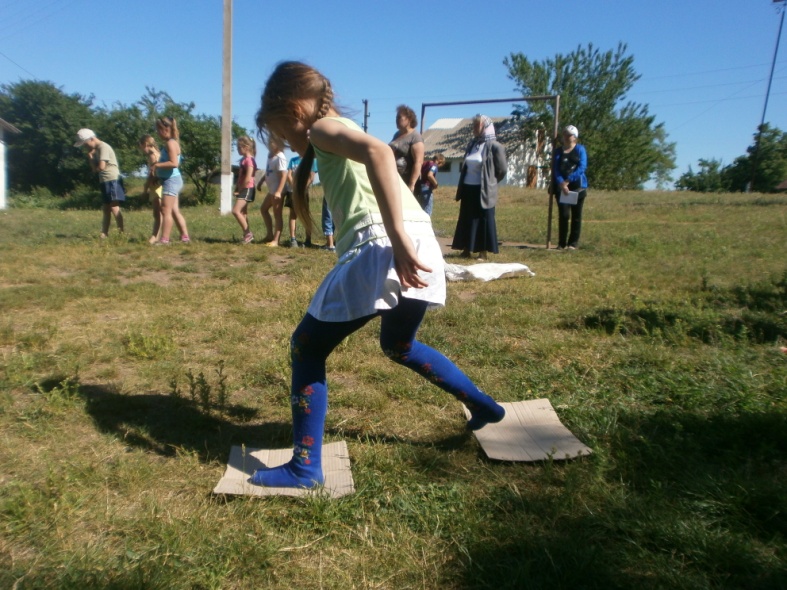 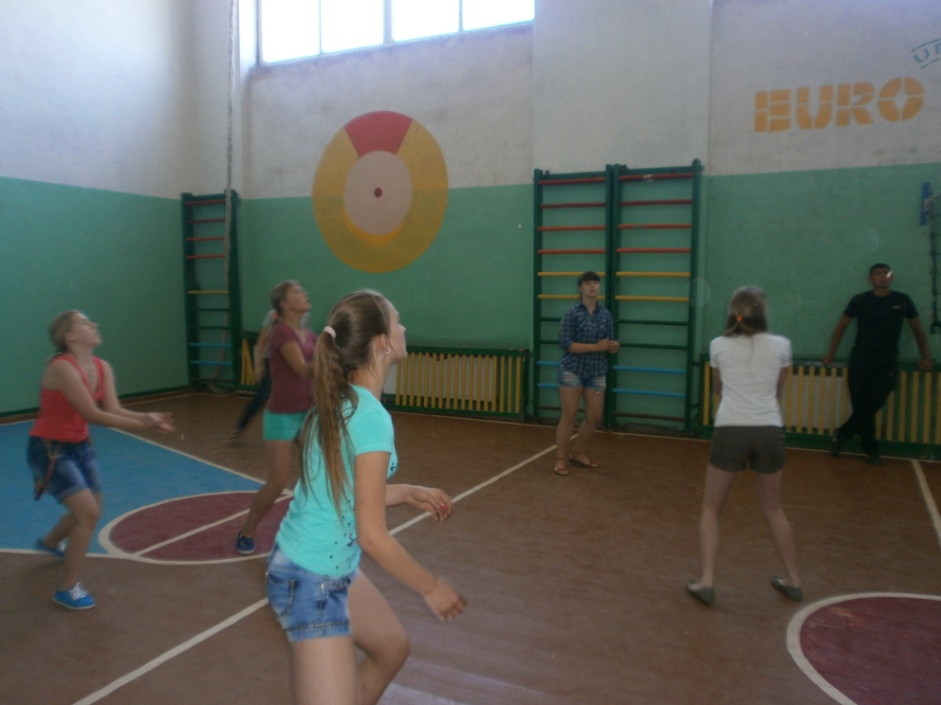 9 червня День гуморуРозважальна програма «Святкова гуморина»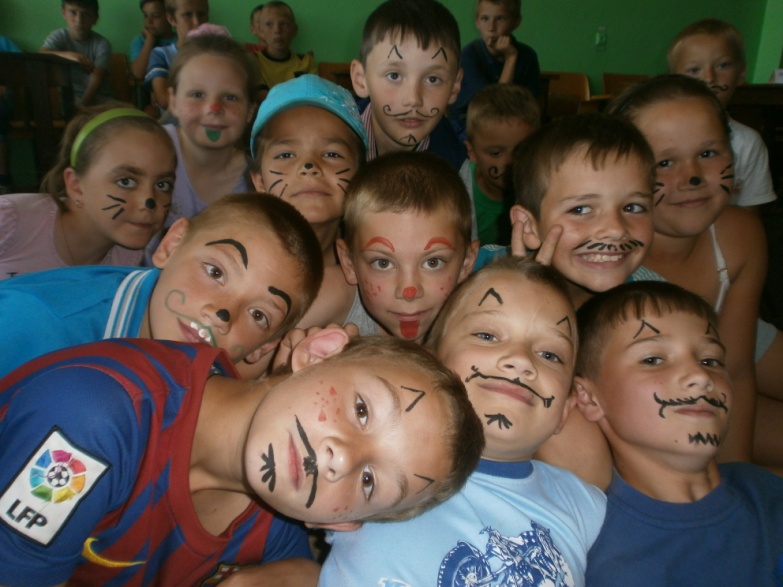 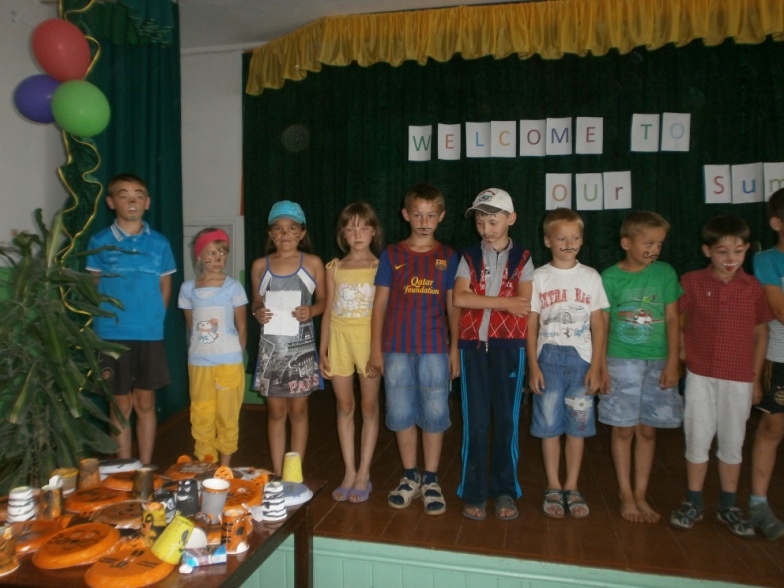 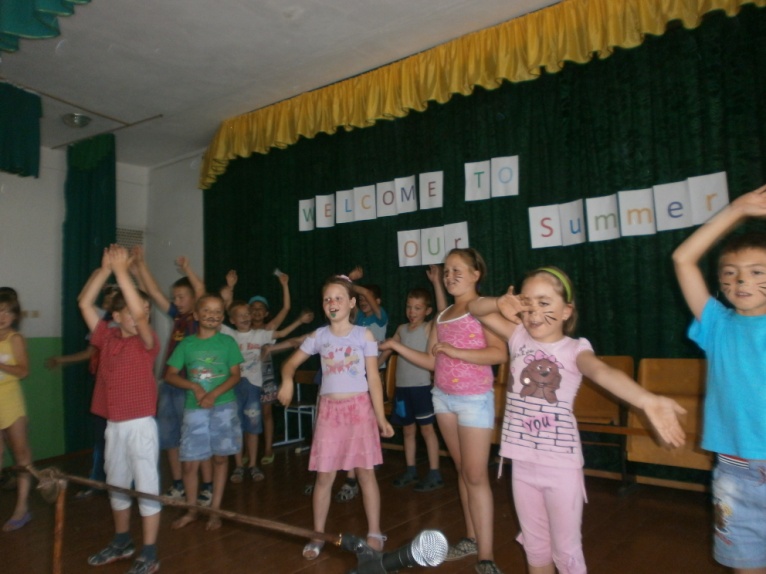 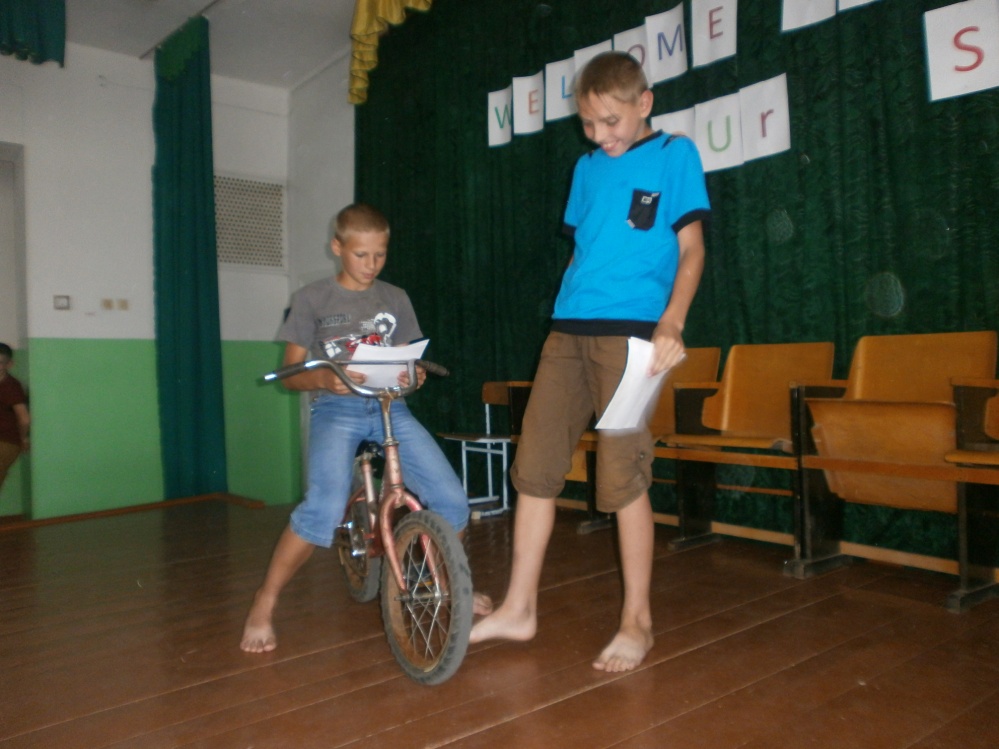 10 червняДень бантика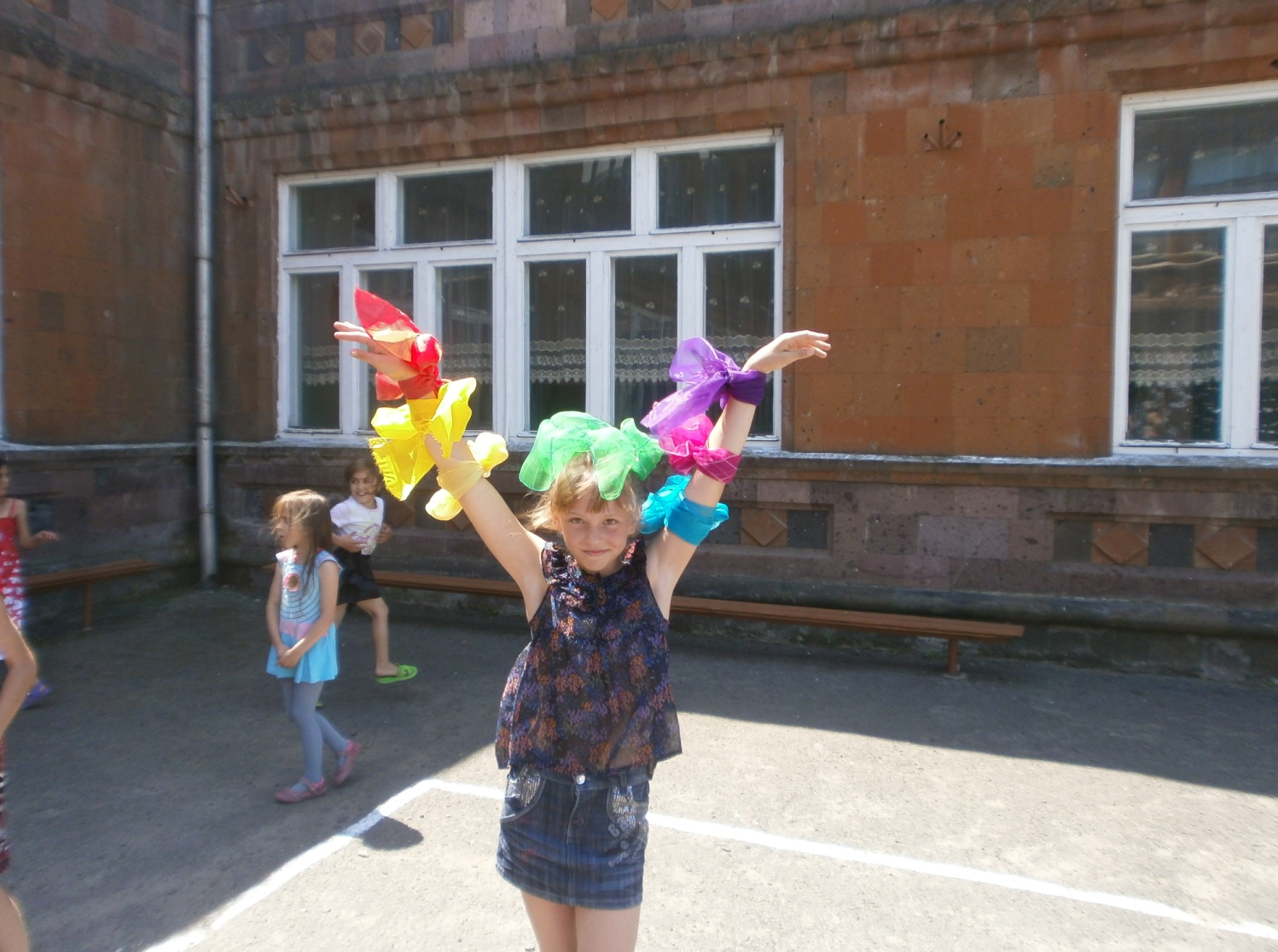 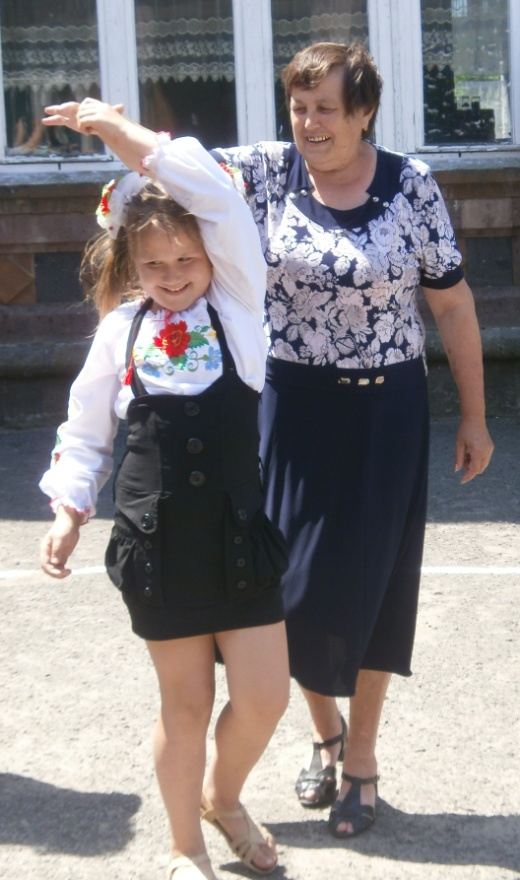 Урочисте зібрання з нагоди вручення документів про базову загальну середню освіту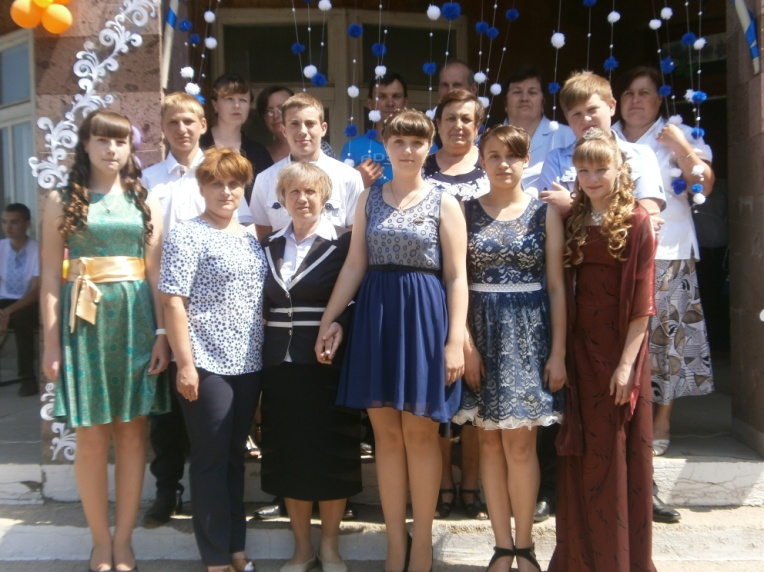 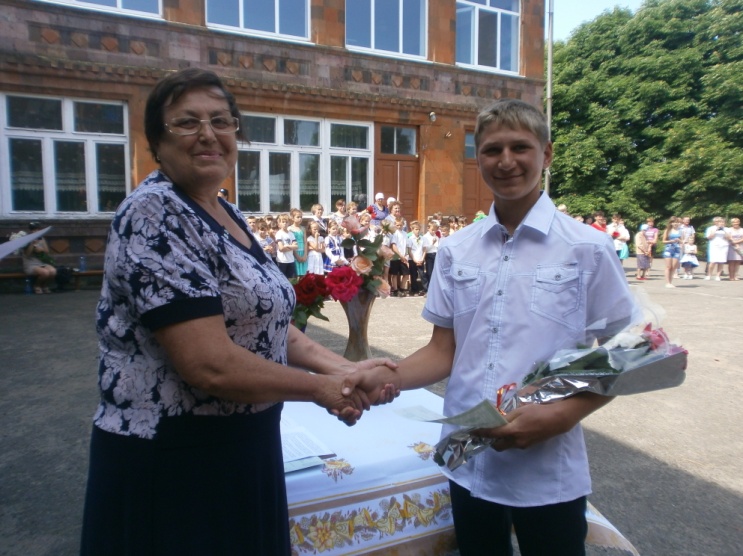 